University Occupational Health and Safety 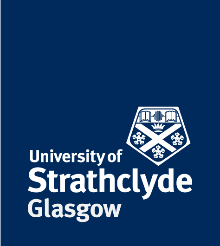 FormTEMPLATE DEPARTMENTAL safety, health and wellbeing RISK REGISTERTo assist departments in completing a risk register, below is a template risk register that can be used or modified as the department requires. Departments must ensure that for every risk that is identified, the appropriate entry in the risk register is completed with as much detail as possible.Example Department Risk Register - 2020Example Department Risk Profile – 2020Occupational Health and SafetyRISK REGISTER FOR THE DEPARTMENT OF ______________________Risk DefinitionsRisk DefinitionsRisk DefinitionsRisk DefinitionsRisk DefinitionsRisk DefinitionsRisk DefinitionsRisk DefinitionsRisk DefinitionsRisk DefinitionsRisk DefinitionsRisk DefinitionsRisk DefinitionsRisk DefinitionsRisk DefinitionsRisk DefinitionsRisk DefinitionsRisk DefinitionsRisk DefinitionsRisk DefinitionsRisk DefinitionsRisk DefinitionsRisk DefinitionsRisk DefinitionsRisk DefinitionsRisk DefinitionsRisk DefinitionsRisk DefinitionsRisk DefinitionsRisk DefinitionsRisk DefinitionsRisk DefinitionsRisk Rating MatrixRisk Rating MatrixRisk Rating MatrixRisk Rating MatrixRisk Rating MatrixRisk Rating MatrixRisk Rating MatrixRisk Rating MatrixRisk Rating MatrixRisk Rating MatrixRisk Rating MatrixRisk ClassificationRisk ClassificationRisk ClassificationRisk ClassificationRisk ClassificationRisk ClassificationRisk ClassificationRisk ClassificationThe likelihood of harm from a particular hazard is determined using the following criteriaThe likelihood of harm from a particular hazard is determined using the following criteriaThe likelihood of harm from a particular hazard is determined using the following criteriaThe likelihood of harm from a particular hazard is determined using the following criteriaThe likelihood of harm from a particular hazard is determined using the following criteriaThe likelihood of harm from a particular hazard is determined using the following criteriaThe likelihood of harm from a particular hazard is determined using the following criteriaThe likelihood of harm from a particular hazard is determined using the following criteriaThe likelihood of harm from a particular hazard is determined using the following criteriaThe likelihood of harm from a particular hazard is determined using the following criteriaThe likelihood of harm from a particular hazard is determined using the following criteriaThe likelihood of harm from a particular hazard is determined using the following criteriaThe likelihood of harm from a particular hazard is determined using the following criteriaThe likelihood of harm from a particular hazard is determined using the following criteriaThe likelihood of harm from a particular hazard is determined using the following criteriaThe likelihood of harm from a particular hazard is determined using the following criteriaThe likelihood of harm from a particular hazard is determined using the following criteriaThe likelihood of harm from a particular hazard is determined using the following criteriaThe likelihood of harm from a particular hazard is determined using the following criteriaThe likelihood of harm from a particular hazard is determined using the following criteriaThe likelihood of harm from a particular hazard is determined using the following criteriaThe likelihood of harm from a particular hazard is determined using the following criteriaThe likelihood of harm from a particular hazard is determined using the following criteriaThe likelihood of harm from a particular hazard is determined using the following criteriaThe likelihood of harm from a particular hazard is determined using the following criteriaThe likelihood of harm from a particular hazard is determined using the following criteriaThe likelihood of harm from a particular hazard is determined using the following criteriaThe likelihood of harm from a particular hazard is determined using the following criteriaThe likelihood of harm from a particular hazard is determined using the following criteriaThe likelihood of harm from a particular hazard is determined using the following criteriaThe likelihood of harm from a particular hazard is determined using the following criteriaThe likelihood of harm from a particular hazard is determined using the following criteriaLikelihoodLikelihood5555510152025Risk RatingRisk RatingRisk RatingRisk RatingRiskRiskRiskRisk11May occur only in exceptional circumstancesMay occur only in exceptional circumstancesMay occur only in exceptional circumstancesMay occur only in exceptional circumstancesMay occur only in exceptional circumstancesMay occur only in exceptional circumstancesMay occur only in exceptional circumstancesMay occur only in exceptional circumstancesMay occur only in exceptional circumstancesMay occur only in exceptional circumstancesMay occur only in exceptional circumstancesMay occur only in exceptional circumstancesMay occur only in exceptional circumstancesMay occur only in exceptional circumstancesMay occur only in exceptional circumstancesMay occur only in exceptional circumstancesMay occur only in exceptional circumstancesMay occur only in exceptional circumstancesMay occur only in exceptional circumstancesMay occur only in exceptional circumstancesMay occur only in exceptional circumstancesMay occur only in exceptional circumstancesMay occur only in exceptional circumstancesV. UnlikelyV. UnlikelyV. UnlikelyV. UnlikelyV. UnlikelyV. UnlikelyV. UnlikelyLikelihoodLikelihood55555101520251 – 31 – 31 – 31 – 3LowLowLowLow22May occur given an unlikely sequence of events or failuresMay occur given an unlikely sequence of events or failuresMay occur given an unlikely sequence of events or failuresMay occur given an unlikely sequence of events or failuresMay occur given an unlikely sequence of events or failuresMay occur given an unlikely sequence of events or failuresMay occur given an unlikely sequence of events or failuresMay occur given an unlikely sequence of events or failuresMay occur given an unlikely sequence of events or failuresMay occur given an unlikely sequence of events or failuresMay occur given an unlikely sequence of events or failuresMay occur given an unlikely sequence of events or failuresMay occur given an unlikely sequence of events or failuresMay occur given an unlikely sequence of events or failuresMay occur given an unlikely sequence of events or failuresMay occur given an unlikely sequence of events or failuresMay occur given an unlikely sequence of events or failuresMay occur given an unlikely sequence of events or failuresMay occur given an unlikely sequence of events or failuresMay occur given an unlikely sequence of events or failuresMay occur given an unlikely sequence of events or failuresMay occur given an unlikely sequence of events or failuresMay occur given an unlikely sequence of events or failuresUnlikelyUnlikelyUnlikelyUnlikelyUnlikelyUnlikelyUnlikelyLikelihoodLikelihood4444481216201 – 31 – 31 – 31 – 3LowLowLowLow33Foreseeable under normal circumstances or past incident has occurredForeseeable under normal circumstances or past incident has occurredForeseeable under normal circumstances or past incident has occurredForeseeable under normal circumstances or past incident has occurredForeseeable under normal circumstances or past incident has occurredForeseeable under normal circumstances or past incident has occurredForeseeable under normal circumstances or past incident has occurredForeseeable under normal circumstances or past incident has occurredForeseeable under normal circumstances or past incident has occurredForeseeable under normal circumstances or past incident has occurredForeseeable under normal circumstances or past incident has occurredForeseeable under normal circumstances or past incident has occurredForeseeable under normal circumstances or past incident has occurredForeseeable under normal circumstances or past incident has occurredForeseeable under normal circumstances or past incident has occurredForeseeable under normal circumstances or past incident has occurredForeseeable under normal circumstances or past incident has occurredForeseeable under normal circumstances or past incident has occurredForeseeable under normal circumstances or past incident has occurredForeseeable under normal circumstances or past incident has occurredForeseeable under normal circumstances or past incident has occurredForeseeable under normal circumstances or past incident has occurredForeseeable under normal circumstances or past incident has occurredPossiblePossiblePossiblePossiblePossiblePossiblePossibleLikelihoodLikelihood4444481216204 – 94 – 94 – 94 – 9MediumMediumMediumMedium44Easily foreseeable under normal circumstancesEasily foreseeable under normal circumstancesEasily foreseeable under normal circumstancesEasily foreseeable under normal circumstancesEasily foreseeable under normal circumstancesEasily foreseeable under normal circumstancesEasily foreseeable under normal circumstancesEasily foreseeable under normal circumstancesEasily foreseeable under normal circumstancesEasily foreseeable under normal circumstancesEasily foreseeable under normal circumstancesEasily foreseeable under normal circumstancesEasily foreseeable under normal circumstancesEasily foreseeable under normal circumstancesEasily foreseeable under normal circumstancesEasily foreseeable under normal circumstancesEasily foreseeable under normal circumstancesEasily foreseeable under normal circumstancesEasily foreseeable under normal circumstancesEasily foreseeable under normal circumstancesEasily foreseeable under normal circumstancesEasily foreseeable under normal circumstancesEasily foreseeable under normal circumstancesLikelyLikelyLikelyLikelyLikelyLikelyLikelyLikelihoodLikelihood333336912154 – 94 – 94 – 94 – 9MediumMediumMediumMedium55Inevitable under the circumstances or known past incidentsInevitable under the circumstances or known past incidentsInevitable under the circumstances or known past incidentsInevitable under the circumstances or known past incidentsInevitable under the circumstances or known past incidentsInevitable under the circumstances or known past incidentsInevitable under the circumstances or known past incidentsInevitable under the circumstances or known past incidentsInevitable under the circumstances or known past incidentsInevitable under the circumstances or known past incidentsInevitable under the circumstances or known past incidentsInevitable under the circumstances or known past incidentsInevitable under the circumstances or known past incidentsInevitable under the circumstances or known past incidentsInevitable under the circumstances or known past incidentsInevitable under the circumstances or known past incidentsInevitable under the circumstances or known past incidentsInevitable under the circumstances or known past incidentsInevitable under the circumstances or known past incidentsInevitable under the circumstances or known past incidentsInevitable under the circumstances or known past incidentsInevitable under the circumstances or known past incidentsInevitable under the circumstances or known past incidentsV. LikelyV. LikelyV. LikelyV. LikelyV. LikelyV. LikelyV. LikelyLikelihoodLikelihood3333369121510 – 1610 – 1610 – 1610 – 16HighHighHighHighLikelihoodLikelihood222224681010 – 1610 – 1610 – 1610 – 16HighHighHighHighThe severity of harm from a particular hazard is determined using the following criteriaThe severity of harm from a particular hazard is determined using the following criteriaThe severity of harm from a particular hazard is determined using the following criteriaThe severity of harm from a particular hazard is determined using the following criteriaThe severity of harm from a particular hazard is determined using the following criteriaThe severity of harm from a particular hazard is determined using the following criteriaThe severity of harm from a particular hazard is determined using the following criteriaThe severity of harm from a particular hazard is determined using the following criteriaThe severity of harm from a particular hazard is determined using the following criteriaThe severity of harm from a particular hazard is determined using the following criteriaThe severity of harm from a particular hazard is determined using the following criteriaThe severity of harm from a particular hazard is determined using the following criteriaThe severity of harm from a particular hazard is determined using the following criteriaThe severity of harm from a particular hazard is determined using the following criteriaThe severity of harm from a particular hazard is determined using the following criteriaThe severity of harm from a particular hazard is determined using the following criteriaThe severity of harm from a particular hazard is determined using the following criteriaThe severity of harm from a particular hazard is determined using the following criteriaThe severity of harm from a particular hazard is determined using the following criteriaThe severity of harm from a particular hazard is determined using the following criteriaThe severity of harm from a particular hazard is determined using the following criteriaThe severity of harm from a particular hazard is determined using the following criteriaThe severity of harm from a particular hazard is determined using the following criteriaThe severity of harm from a particular hazard is determined using the following criteriaThe severity of harm from a particular hazard is determined using the following criteriaThe severity of harm from a particular hazard is determined using the following criteriaThe severity of harm from a particular hazard is determined using the following criteriaThe severity of harm from a particular hazard is determined using the following criteriaThe severity of harm from a particular hazard is determined using the following criteriaThe severity of harm from a particular hazard is determined using the following criteriaThe severity of harm from a particular hazard is determined using the following criteriaThe severity of harm from a particular hazard is determined using the following criteriaLikelihoodLikelihood222224681017 - 2517 - 2517 - 2517 - 25Very HighVery HighVery HighVery High11No Injury / Pain or minor injury not requiring first aidNo Injury / Pain or minor injury not requiring first aidNo Injury / Pain or minor injury not requiring first aidNo Injury / Pain or minor injury not requiring first aidNo Injury / Pain or minor injury not requiring first aidNo Injury / Pain or minor injury not requiring first aidNo Injury / Pain or minor injury not requiring first aidNo Injury / Pain or minor injury not requiring first aidNo Injury / Pain or minor injury not requiring first aidNo Injury / Pain or minor injury not requiring first aidNo Injury / Pain or minor injury not requiring first aidNo Injury / Pain or minor injury not requiring first aidNo Injury / Pain or minor injury not requiring first aidNo Injury / Pain or minor injury not requiring first aidNo Injury / Pain or minor injury not requiring first aidNo Injury / Pain or minor injury not requiring first aidNo Injury / Pain or minor injury not requiring first aidNo Injury / Pain or minor injury not requiring first aidNo Injury / Pain or minor injury not requiring first aidNo Injury / Pain or minor injury not requiring first aidNo Injury / Pain or minor injury not requiring first aidNo Injury / Pain or minor injury not requiring first aidNo Injury / Pain or minor injury not requiring first aidInsignificantInsignificantInsignificantInsignificantInsignificantInsignificantInsignificantLikelihoodLikelihood11111234517 - 2517 - 2517 - 2517 - 25Very HighVery HighVery HighVery High22Minor injuries requiring first aid e.g. cuts or bruises. No lasting effectsMinor injuries requiring first aid e.g. cuts or bruises. No lasting effectsMinor injuries requiring first aid e.g. cuts or bruises. No lasting effectsMinor injuries requiring first aid e.g. cuts or bruises. No lasting effectsMinor injuries requiring first aid e.g. cuts or bruises. No lasting effectsMinor injuries requiring first aid e.g. cuts or bruises. No lasting effectsMinor injuries requiring first aid e.g. cuts or bruises. No lasting effectsMinor injuries requiring first aid e.g. cuts or bruises. No lasting effectsMinor injuries requiring first aid e.g. cuts or bruises. No lasting effectsMinor injuries requiring first aid e.g. cuts or bruises. No lasting effectsMinor injuries requiring first aid e.g. cuts or bruises. No lasting effectsMinor injuries requiring first aid e.g. cuts or bruises. No lasting effectsMinor injuries requiring first aid e.g. cuts or bruises. No lasting effectsMinor injuries requiring first aid e.g. cuts or bruises. No lasting effectsMinor injuries requiring first aid e.g. cuts or bruises. No lasting effectsMinor injuries requiring first aid e.g. cuts or bruises. No lasting effectsMinor injuries requiring first aid e.g. cuts or bruises. No lasting effectsMinor injuries requiring first aid e.g. cuts or bruises. No lasting effectsMinor injuries requiring first aid e.g. cuts or bruises. No lasting effectsMinor injuries requiring first aid e.g. cuts or bruises. No lasting effectsMinor injuries requiring first aid e.g. cuts or bruises. No lasting effectsMinor injuries requiring first aid e.g. cuts or bruises. No lasting effectsMinor injuries requiring first aid e.g. cuts or bruises. No lasting effectsMinorMinorMinorMinorMinorMinorMinorLikelihoodLikelihood11111234533Up to 3 days absence, flesh wound, bruising etc.Up to 3 days absence, flesh wound, bruising etc.Up to 3 days absence, flesh wound, bruising etc.Up to 3 days absence, flesh wound, bruising etc.Up to 3 days absence, flesh wound, bruising etc.Up to 3 days absence, flesh wound, bruising etc.Up to 3 days absence, flesh wound, bruising etc.Up to 3 days absence, flesh wound, bruising etc.Up to 3 days absence, flesh wound, bruising etc.Up to 3 days absence, flesh wound, bruising etc.Up to 3 days absence, flesh wound, bruising etc.Up to 3 days absence, flesh wound, bruising etc.Up to 3 days absence, flesh wound, bruising etc.Up to 3 days absence, flesh wound, bruising etc.Up to 3 days absence, flesh wound, bruising etc.Up to 3 days absence, flesh wound, bruising etc.Up to 3 days absence, flesh wound, bruising etc.Up to 3 days absence, flesh wound, bruising etc.Up to 3 days absence, flesh wound, bruising etc.Up to 3 days absence, flesh wound, bruising etc.Up to 3 days absence, flesh wound, bruising etc.Up to 3 days absence, flesh wound, bruising etc.Up to 3 days absence, flesh wound, bruising etc.ModerateModerateModerateModerateModerateModerateModerate11234544Requires over 3 days off work or a hospital visit. Reportable to the HSERequires over 3 days off work or a hospital visit. Reportable to the HSERequires over 3 days off work or a hospital visit. Reportable to the HSERequires over 3 days off work or a hospital visit. Reportable to the HSERequires over 3 days off work or a hospital visit. Reportable to the HSERequires over 3 days off work or a hospital visit. Reportable to the HSERequires over 3 days off work or a hospital visit. Reportable to the HSERequires over 3 days off work or a hospital visit. Reportable to the HSERequires over 3 days off work or a hospital visit. Reportable to the HSERequires over 3 days off work or a hospital visit. Reportable to the HSERequires over 3 days off work or a hospital visit. Reportable to the HSERequires over 3 days off work or a hospital visit. Reportable to the HSERequires over 3 days off work or a hospital visit. Reportable to the HSERequires over 3 days off work or a hospital visit. Reportable to the HSERequires over 3 days off work or a hospital visit. Reportable to the HSERequires over 3 days off work or a hospital visit. Reportable to the HSERequires over 3 days off work or a hospital visit. Reportable to the HSERequires over 3 days off work or a hospital visit. Reportable to the HSERequires over 3 days off work or a hospital visit. Reportable to the HSERequires over 3 days off work or a hospital visit. Reportable to the HSERequires over 3 days off work or a hospital visit. Reportable to the HSERequires over 3 days off work or a hospital visit. Reportable to the HSERequires over 3 days off work or a hospital visit. Reportable to the HSEMajorMajorMajorMajorMajorMajorMajor11234555Single of multiple fatalities, long term disability or loss of limbSingle of multiple fatalities, long term disability or loss of limbSingle of multiple fatalities, long term disability or loss of limbSingle of multiple fatalities, long term disability or loss of limbSingle of multiple fatalities, long term disability or loss of limbSingle of multiple fatalities, long term disability or loss of limbSingle of multiple fatalities, long term disability or loss of limbSingle of multiple fatalities, long term disability or loss of limbSingle of multiple fatalities, long term disability or loss of limbSingle of multiple fatalities, long term disability or loss of limbSingle of multiple fatalities, long term disability or loss of limbSingle of multiple fatalities, long term disability or loss of limbSingle of multiple fatalities, long term disability or loss of limbSingle of multiple fatalities, long term disability or loss of limbSingle of multiple fatalities, long term disability or loss of limbSingle of multiple fatalities, long term disability or loss of limbSingle of multiple fatalities, long term disability or loss of limbSingle of multiple fatalities, long term disability or loss of limbSingle of multiple fatalities, long term disability or loss of limbSingle of multiple fatalities, long term disability or loss of limbSingle of multiple fatalities, long term disability or loss of limbSingle of multiple fatalities, long term disability or loss of limbSingle of multiple fatalities, long term disability or loss of limbFatalFatalFatalFatalFatalFatalFatalSeveritySeveritySeveritySeveritySeveritySeverityControl EffectivenessControl EffectivenessControl EffectivenessControl EffectivenessControl EffectivenessControl EffectivenessControl EffectivenessControl EffectivenessControl EffectivenessControl EffectivenessControl EffectivenessControl EffectivenessControl EffectivenessControl EffectivenessControl EffectivenessControl EffectivenessControl EffectivenessControl EffectivenessControl EffectivenessControl EffectivenessControl EffectivenessControl EffectivenessControl EffectivenessControl EffectivenessControl EffectivenessControl EffectivenessControl EffectivenessControl EffectivenessControl EffectivenessControl EffectivenessControl EffectivenessControl EffectivenessControl EffectivenessControl EffectivenessControl EffectivenessControl EffectivenessControl EffectivenessControl EffectivenessControl EffectivenessControl EffectivenessControl EffectivenessControl EffectivenessControl EffectivenessControl EffectivenessControl EffectivenessControl EffectivenessControl EffectivenessControl EffectivenessControl EffectivenessControl EffectivenessControl EffectivenessControl EffectivenessControl EffectivenessControl Effectiveness1 – Effective1 – Effective1 – Effective1 – Effective1 – Effective1 – Effective1 – Effective1 – Effective1 – Effective1 – Effective1 – Effective1 – Effective1 – Effective1 – Effective1 – Effective1 – Effective1 – Effective1 – Effective1 – Effective2 – Partially Effective2 – Partially Effective2 – Partially Effective2 – Partially Effective2 – Partially Effective2 – Partially Effective2 – Partially Effective2 – Partially Effective2 – Partially Effective2 – Partially Effective2 – Partially Effective2 – Partially Effective2 – Partially Effective2 – Partially Effective2 – Partially Effective2 – Partially Effective2 – Partially Effective2 – Partially Effective2 – Partially Effective2 – Partially Effective2 – Partially Effective2 – Partially Effective3 - Poor3 - Poor3 - Poor3 - Poor3 - Poor3 - Poor3 - Poor3 - Poor3 - Poor3 - Poor3 - Poor3 - Poor3 - PoorControls in place and proven to be working well through testing and monitoring.Controls in place and proven to be working well through testing and monitoring.Controls in place and proven to be working well through testing and monitoring.Controls in place and proven to be working well through testing and monitoring.Controls in place and proven to be working well through testing and monitoring.Controls in place and proven to be working well through testing and monitoring.Controls in place and proven to be working well through testing and monitoring.Controls in place and proven to be working well through testing and monitoring.Controls in place and proven to be working well through testing and monitoring.Controls in place and proven to be working well through testing and monitoring.Controls in place and proven to be working well through testing and monitoring.Controls in place and proven to be working well through testing and monitoring.Controls in place and proven to be working well through testing and monitoring.Controls in place and proven to be working well through testing and monitoring.Controls in place and proven to be working well through testing and monitoring.Controls in place and proven to be working well through testing and monitoring.Controls in place and proven to be working well through testing and monitoring.Controls in place and proven to be working well through testing and monitoring.Controls in place and proven to be working well through testing and monitoring.Controls are not always in place, not proven to be working well, there is no testing or monitoring, or controls are being developed. Improvements in controls are required as soon as possibleControls are not always in place, not proven to be working well, there is no testing or monitoring, or controls are being developed. Improvements in controls are required as soon as possibleControls are not always in place, not proven to be working well, there is no testing or monitoring, or controls are being developed. Improvements in controls are required as soon as possibleControls are not always in place, not proven to be working well, there is no testing or monitoring, or controls are being developed. Improvements in controls are required as soon as possibleControls are not always in place, not proven to be working well, there is no testing or monitoring, or controls are being developed. Improvements in controls are required as soon as possibleControls are not always in place, not proven to be working well, there is no testing or monitoring, or controls are being developed. Improvements in controls are required as soon as possibleControls are not always in place, not proven to be working well, there is no testing or monitoring, or controls are being developed. Improvements in controls are required as soon as possibleControls are not always in place, not proven to be working well, there is no testing or monitoring, or controls are being developed. Improvements in controls are required as soon as possibleControls are not always in place, not proven to be working well, there is no testing or monitoring, or controls are being developed. Improvements in controls are required as soon as possibleControls are not always in place, not proven to be working well, there is no testing or monitoring, or controls are being developed. Improvements in controls are required as soon as possibleControls are not always in place, not proven to be working well, there is no testing or monitoring, or controls are being developed. Improvements in controls are required as soon as possibleControls are not always in place, not proven to be working well, there is no testing or monitoring, or controls are being developed. Improvements in controls are required as soon as possibleControls are not always in place, not proven to be working well, there is no testing or monitoring, or controls are being developed. Improvements in controls are required as soon as possibleControls are not always in place, not proven to be working well, there is no testing or monitoring, or controls are being developed. Improvements in controls are required as soon as possibleControls are not always in place, not proven to be working well, there is no testing or monitoring, or controls are being developed. Improvements in controls are required as soon as possibleControls are not always in place, not proven to be working well, there is no testing or monitoring, or controls are being developed. Improvements in controls are required as soon as possibleControls are not always in place, not proven to be working well, there is no testing or monitoring, or controls are being developed. Improvements in controls are required as soon as possibleControls are not always in place, not proven to be working well, there is no testing or monitoring, or controls are being developed. Improvements in controls are required as soon as possibleControls are not always in place, not proven to be working well, there is no testing or monitoring, or controls are being developed. Improvements in controls are required as soon as possibleControls are not always in place, not proven to be working well, there is no testing or monitoring, or controls are being developed. Improvements in controls are required as soon as possibleControls are not always in place, not proven to be working well, there is no testing or monitoring, or controls are being developed. Improvements in controls are required as soon as possibleControls are not always in place, not proven to be working well, there is no testing or monitoring, or controls are being developed. Improvements in controls are required as soon as possibleControls have not yet been developed or implemented. Immediate action is required to control the risk before work continuesControls have not yet been developed or implemented. Immediate action is required to control the risk before work continuesControls have not yet been developed or implemented. Immediate action is required to control the risk before work continuesControls have not yet been developed or implemented. Immediate action is required to control the risk before work continuesControls have not yet been developed or implemented. Immediate action is required to control the risk before work continuesControls have not yet been developed or implemented. Immediate action is required to control the risk before work continuesControls have not yet been developed or implemented. Immediate action is required to control the risk before work continuesControls have not yet been developed or implemented. Immediate action is required to control the risk before work continuesControls have not yet been developed or implemented. Immediate action is required to control the risk before work continuesControls have not yet been developed or implemented. Immediate action is required to control the risk before work continuesControls have not yet been developed or implemented. Immediate action is required to control the risk before work continuesControls have not yet been developed or implemented. Immediate action is required to control the risk before work continuesControls have not yet been developed or implemented. Immediate action is required to control the risk before work continuesLevel of Impact / DisruptionLevel of Impact / DisruptionLevel of Impact / DisruptionLevel of Impact / DisruptionLevel of Impact / DisruptionLevel of Impact / DisruptionLevel of Impact / DisruptionLevel of Impact / DisruptionLevel of Impact / DisruptionLevel of Impact / DisruptionLevel of Impact / DisruptionLevel of Impact / DisruptionLevel of Impact / DisruptionLevel of Impact / DisruptionLevel of Impact / DisruptionLevel of Impact / DisruptionLevel of Impact / DisruptionLevel of Impact / DisruptionLevel of Impact / DisruptionLevel of Impact / DisruptionLevel of Impact / DisruptionLevel of Impact / DisruptionLevel of Impact / DisruptionLevel of Impact / DisruptionLevel of Impact / DisruptionLevel of Impact / DisruptionLevel of Impact / DisruptionLevel of Impact / DisruptionLevel of Impact / DisruptionLevel of Impact / DisruptionLevel of Impact / DisruptionLevel of Impact / DisruptionLevel of Impact / DisruptionLevel of Impact / DisruptionLevel of Impact / DisruptionLevel of Impact / DisruptionLevel of Impact / DisruptionLevel of Impact / DisruptionLevel of Impact / DisruptionLevel of Impact / DisruptionLevel of Impact / DisruptionLevel of Impact / DisruptionLevel of Impact / DisruptionLevel of Impact / DisruptionLevel of Impact / DisruptionLevel of Impact / DisruptionLevel of Impact / DisruptionLevel of Impact / DisruptionLevel of Impact / DisruptionLevel of Impact / DisruptionLevel of Impact / DisruptionLevel of Impact / DisruptionLevel of Impact / DisruptionLevel of Impact / Disruption1 – Minor1 – Minor1 – Minor1 – Minor1 – Minor1 – Minor1 – Minor1 – Minor1 – Minor1 – Minor1 – Minor1 – Minor1 – Minor1 – Minor1 – Minor1 – Minor1 – Minor1 – Minor1 – Minor2 – Moderate2 – Moderate2 – Moderate2 – Moderate2 – Moderate2 – Moderate2 – Moderate2 – Moderate2 – Moderate2 – Moderate2 – Moderate2 – Moderate2 – Moderate2 – Moderate2 – Moderate2 – Moderate2 – Moderate2 – Moderate2 – Moderate2 – Moderate2 – Moderate2 – Moderate3 - Major3 - Major3 - Major3 - Major3 - Major3 - Major3 - Major3 - Major3 - Major3 - Major3 - Major3 - Major3 - MajorNone or minor injury of ill health conditionNone or minor injury of ill health conditionNone or minor injury of ill health conditionNone or minor injury of ill health conditionNone or minor injury of ill health conditionNone or minor injury of ill health conditionNone or minor injury of ill health conditionNone or minor injury of ill health conditionNone or minor injury of ill health conditionNone or minor injury of ill health conditionNone or minor injury of ill health conditionNone or minor injury of ill health conditionNone or minor injury of ill health conditionNone or minor injury of ill health conditionNone or minor injury of ill health conditionNone or minor injury of ill health conditionNone or minor injury of ill health conditionNone or minor injury of ill health conditionNone or minor injury of ill health conditionSpecified injury (RIDDOR) or several cases of similar ill health condition.   Specified injury (RIDDOR) or several cases of similar ill health condition.   Specified injury (RIDDOR) or several cases of similar ill health condition.   Specified injury (RIDDOR) or several cases of similar ill health condition.   Specified injury (RIDDOR) or several cases of similar ill health condition.   Specified injury (RIDDOR) or several cases of similar ill health condition.   Specified injury (RIDDOR) or several cases of similar ill health condition.   Specified injury (RIDDOR) or several cases of similar ill health condition.   Specified injury (RIDDOR) or several cases of similar ill health condition.   Specified injury (RIDDOR) or several cases of similar ill health condition.   Specified injury (RIDDOR) or several cases of similar ill health condition.   Specified injury (RIDDOR) or several cases of similar ill health condition.   Specified injury (RIDDOR) or several cases of similar ill health condition.   Specified injury (RIDDOR) or several cases of similar ill health condition.   Specified injury (RIDDOR) or several cases of similar ill health condition.   Specified injury (RIDDOR) or several cases of similar ill health condition.   Specified injury (RIDDOR) or several cases of similar ill health condition.   Specified injury (RIDDOR) or several cases of similar ill health condition.   Specified injury (RIDDOR) or several cases of similar ill health condition.   Specified injury (RIDDOR) or several cases of similar ill health condition.   Specified injury (RIDDOR) or several cases of similar ill health condition.   Specified injury (RIDDOR) or several cases of similar ill health condition.   Fatality or more than 5 staff/students seriously injured or experiencing ill health condition.   Fatality or more than 5 staff/students seriously injured or experiencing ill health condition.   Fatality or more than 5 staff/students seriously injured or experiencing ill health condition.   Fatality or more than 5 staff/students seriously injured or experiencing ill health condition.   Fatality or more than 5 staff/students seriously injured or experiencing ill health condition.   Fatality or more than 5 staff/students seriously injured or experiencing ill health condition.   Fatality or more than 5 staff/students seriously injured or experiencing ill health condition.   Fatality or more than 5 staff/students seriously injured or experiencing ill health condition.   Fatality or more than 5 staff/students seriously injured or experiencing ill health condition.   Fatality or more than 5 staff/students seriously injured or experiencing ill health condition.   Fatality or more than 5 staff/students seriously injured or experiencing ill health condition.   Fatality or more than 5 staff/students seriously injured or experiencing ill health condition.   Fatality or more than 5 staff/students seriously injured or experiencing ill health condition.   Affecting on lab, workshop, office, floor of a buildingAffecting on lab, workshop, office, floor of a buildingAffecting on lab, workshop, office, floor of a buildingAffecting on lab, workshop, office, floor of a buildingAffecting on lab, workshop, office, floor of a buildingAffecting on lab, workshop, office, floor of a buildingAffecting on lab, workshop, office, floor of a buildingAffecting on lab, workshop, office, floor of a buildingAffecting on lab, workshop, office, floor of a buildingAffecting on lab, workshop, office, floor of a buildingAffecting on lab, workshop, office, floor of a buildingAffecting on lab, workshop, office, floor of a buildingAffecting on lab, workshop, office, floor of a buildingAffecting on lab, workshop, office, floor of a buildingAffecting on lab, workshop, office, floor of a buildingAffecting on lab, workshop, office, floor of a buildingAffecting on lab, workshop, office, floor of a buildingAffecting on lab, workshop, office, floor of a buildingAffecting on lab, workshop, office, floor of a buildingAffecting one building or several departments.Affecting one building or several departments.Affecting one building or several departments.Affecting one building or several departments.Affecting one building or several departments.Affecting one building or several departments.Affecting one building or several departments.Affecting one building or several departments.Affecting one building or several departments.Affecting one building or several departments.Affecting one building or several departments.Affecting one building or several departments.Affecting one building or several departments.Affecting one building or several departments.Affecting one building or several departments.Affecting one building or several departments.Affecting one building or several departments.Affecting one building or several departments.Affecting one building or several departments.Affecting one building or several departments.Affecting one building or several departments.Affecting one building or several departments.Affecting several buildings or entire campus.Affecting several buildings or entire campus.Affecting several buildings or entire campus.Affecting several buildings or entire campus.Affecting several buildings or entire campus.Affecting several buildings or entire campus.Affecting several buildings or entire campus.Affecting several buildings or entire campus.Affecting several buildings or entire campus.Affecting several buildings or entire campus.Affecting several buildings or entire campus.Affecting several buildings or entire campus.Affecting several buildings or entire campus.None or limited failure of a system, process or serviceNone or limited failure of a system, process or serviceNone or limited failure of a system, process or serviceNone or limited failure of a system, process or serviceNone or limited failure of a system, process or serviceNone or limited failure of a system, process or serviceNone or limited failure of a system, process or serviceNone or limited failure of a system, process or serviceNone or limited failure of a system, process or serviceNone or limited failure of a system, process or serviceNone or limited failure of a system, process or serviceNone or limited failure of a system, process or serviceNone or limited failure of a system, process or serviceNone or limited failure of a system, process or serviceNone or limited failure of a system, process or serviceNone or limited failure of a system, process or serviceNone or limited failure of a system, process or serviceNone or limited failure of a system, process or serviceNone or limited failure of a system, process or serviceSubstantial failure of a system, process or service.Substantial failure of a system, process or service.Substantial failure of a system, process or service.Substantial failure of a system, process or service.Substantial failure of a system, process or service.Substantial failure of a system, process or service.Substantial failure of a system, process or service.Substantial failure of a system, process or service.Substantial failure of a system, process or service.Substantial failure of a system, process or service.Substantial failure of a system, process or service.Substantial failure of a system, process or service.Substantial failure of a system, process or service.Substantial failure of a system, process or service.Substantial failure of a system, process or service.Substantial failure of a system, process or service.Substantial failure of a system, process or service.Substantial failure of a system, process or service.Substantial failure of a system, process or service.Substantial failure of a system, process or service.Substantial failure of a system, process or service.Substantial failure of a system, process or service.Complete failure of a system, process or serviceComplete failure of a system, process or serviceComplete failure of a system, process or serviceComplete failure of a system, process or serviceComplete failure of a system, process or serviceComplete failure of a system, process or serviceComplete failure of a system, process or serviceComplete failure of a system, process or serviceComplete failure of a system, process or serviceComplete failure of a system, process or serviceComplete failure of a system, process or serviceComplete failure of a system, process or serviceComplete failure of a system, process or serviceDuration is not going to exceed Recovery Time Objectives (RTO) for priority activities recorded in Business Impact Analysis (BIA)Duration is not going to exceed Recovery Time Objectives (RTO) for priority activities recorded in Business Impact Analysis (BIA)Duration is not going to exceed Recovery Time Objectives (RTO) for priority activities recorded in Business Impact Analysis (BIA)Duration is not going to exceed Recovery Time Objectives (RTO) for priority activities recorded in Business Impact Analysis (BIA)Duration is not going to exceed Recovery Time Objectives (RTO) for priority activities recorded in Business Impact Analysis (BIA)Duration is not going to exceed Recovery Time Objectives (RTO) for priority activities recorded in Business Impact Analysis (BIA)Duration is not going to exceed Recovery Time Objectives (RTO) for priority activities recorded in Business Impact Analysis (BIA)Duration is not going to exceed Recovery Time Objectives (RTO) for priority activities recorded in Business Impact Analysis (BIA)Duration is not going to exceed Recovery Time Objectives (RTO) for priority activities recorded in Business Impact Analysis (BIA)Duration is not going to exceed Recovery Time Objectives (RTO) for priority activities recorded in Business Impact Analysis (BIA)Duration is not going to exceed Recovery Time Objectives (RTO) for priority activities recorded in Business Impact Analysis (BIA)Duration is not going to exceed Recovery Time Objectives (RTO) for priority activities recorded in Business Impact Analysis (BIA)Duration is not going to exceed Recovery Time Objectives (RTO) for priority activities recorded in Business Impact Analysis (BIA)Duration is not going to exceed Recovery Time Objectives (RTO) for priority activities recorded in Business Impact Analysis (BIA)Duration is not going to exceed Recovery Time Objectives (RTO) for priority activities recorded in Business Impact Analysis (BIA)Duration is not going to exceed Recovery Time Objectives (RTO) for priority activities recorded in Business Impact Analysis (BIA)Duration is not going to exceed Recovery Time Objectives (RTO) for priority activities recorded in Business Impact Analysis (BIA)Duration is not going to exceed Recovery Time Objectives (RTO) for priority activities recorded in Business Impact Analysis (BIA)Duration is not going to exceed Recovery Time Objectives (RTO) for priority activities recorded in Business Impact Analysis (BIA)Duration is likely going to exceed Recovery Time Objectives (RTO) for priority activities recorded in Business Impact Analysis (BIA)Duration is likely going to exceed Recovery Time Objectives (RTO) for priority activities recorded in Business Impact Analysis (BIA)Duration is likely going to exceed Recovery Time Objectives (RTO) for priority activities recorded in Business Impact Analysis (BIA)Duration is likely going to exceed Recovery Time Objectives (RTO) for priority activities recorded in Business Impact Analysis (BIA)Duration is likely going to exceed Recovery Time Objectives (RTO) for priority activities recorded in Business Impact Analysis (BIA)Duration is likely going to exceed Recovery Time Objectives (RTO) for priority activities recorded in Business Impact Analysis (BIA)Duration is likely going to exceed Recovery Time Objectives (RTO) for priority activities recorded in Business Impact Analysis (BIA)Duration is likely going to exceed Recovery Time Objectives (RTO) for priority activities recorded in Business Impact Analysis (BIA)Duration is likely going to exceed Recovery Time Objectives (RTO) for priority activities recorded in Business Impact Analysis (BIA)Duration is likely going to exceed Recovery Time Objectives (RTO) for priority activities recorded in Business Impact Analysis (BIA)Duration is likely going to exceed Recovery Time Objectives (RTO) for priority activities recorded in Business Impact Analysis (BIA)Duration is likely going to exceed Recovery Time Objectives (RTO) for priority activities recorded in Business Impact Analysis (BIA)Duration is likely going to exceed Recovery Time Objectives (RTO) for priority activities recorded in Business Impact Analysis (BIA)Duration is likely going to exceed Recovery Time Objectives (RTO) for priority activities recorded in Business Impact Analysis (BIA)Duration is likely going to exceed Recovery Time Objectives (RTO) for priority activities recorded in Business Impact Analysis (BIA)Duration is likely going to exceed Recovery Time Objectives (RTO) for priority activities recorded in Business Impact Analysis (BIA)Duration is likely going to exceed Recovery Time Objectives (RTO) for priority activities recorded in Business Impact Analysis (BIA)Duration is likely going to exceed Recovery Time Objectives (RTO) for priority activities recorded in Business Impact Analysis (BIA)Duration is likely going to exceed Recovery Time Objectives (RTO) for priority activities recorded in Business Impact Analysis (BIA)Duration is likely going to exceed Recovery Time Objectives (RTO) for priority activities recorded in Business Impact Analysis (BIA)Duration is likely going to exceed Recovery Time Objectives (RTO) for priority activities recorded in Business Impact Analysis (BIA)Duration is likely going to exceed Recovery Time Objectives (RTO) for priority activities recorded in Business Impact Analysis (BIA)Duration is definitely going to exceed Recovery Time Objectives (RTO) for priority activities recorded in Business Impact Analysis (BIA).Duration is definitely going to exceed Recovery Time Objectives (RTO) for priority activities recorded in Business Impact Analysis (BIA).Duration is definitely going to exceed Recovery Time Objectives (RTO) for priority activities recorded in Business Impact Analysis (BIA).Duration is definitely going to exceed Recovery Time Objectives (RTO) for priority activities recorded in Business Impact Analysis (BIA).Duration is definitely going to exceed Recovery Time Objectives (RTO) for priority activities recorded in Business Impact Analysis (BIA).Duration is definitely going to exceed Recovery Time Objectives (RTO) for priority activities recorded in Business Impact Analysis (BIA).Duration is definitely going to exceed Recovery Time Objectives (RTO) for priority activities recorded in Business Impact Analysis (BIA).Duration is definitely going to exceed Recovery Time Objectives (RTO) for priority activities recorded in Business Impact Analysis (BIA).Duration is definitely going to exceed Recovery Time Objectives (RTO) for priority activities recorded in Business Impact Analysis (BIA).Duration is definitely going to exceed Recovery Time Objectives (RTO) for priority activities recorded in Business Impact Analysis (BIA).Duration is definitely going to exceed Recovery Time Objectives (RTO) for priority activities recorded in Business Impact Analysis (BIA).Duration is definitely going to exceed Recovery Time Objectives (RTO) for priority activities recorded in Business Impact Analysis (BIA).Duration is definitely going to exceed Recovery Time Objectives (RTO) for priority activities recorded in Business Impact Analysis (BIA).No area physically closed of or one small area closed offNo area physically closed of or one small area closed offNo area physically closed of or one small area closed offNo area physically closed of or one small area closed offNo area physically closed of or one small area closed offNo area physically closed of or one small area closed offNo area physically closed of or one small area closed offNo area physically closed of or one small area closed offNo area physically closed of or one small area closed offNo area physically closed of or one small area closed offNo area physically closed of or one small area closed offNo area physically closed of or one small area closed offNo area physically closed of or one small area closed offNo area physically closed of or one small area closed offNo area physically closed of or one small area closed offNo area physically closed of or one small area closed offNo area physically closed of or one small area closed offNo area physically closed of or one small area closed offNo area physically closed of or one small area closed offSubstantial area physically closed off e.g. more than one floor of a building.Substantial area physically closed off e.g. more than one floor of a building.Substantial area physically closed off e.g. more than one floor of a building.Substantial area physically closed off e.g. more than one floor of a building.Substantial area physically closed off e.g. more than one floor of a building.Substantial area physically closed off e.g. more than one floor of a building.Substantial area physically closed off e.g. more than one floor of a building.Substantial area physically closed off e.g. more than one floor of a building.Substantial area physically closed off e.g. more than one floor of a building.Substantial area physically closed off e.g. more than one floor of a building.Substantial area physically closed off e.g. more than one floor of a building.Substantial area physically closed off e.g. more than one floor of a building.Substantial area physically closed off e.g. more than one floor of a building.Substantial area physically closed off e.g. more than one floor of a building.Substantial area physically closed off e.g. more than one floor of a building.Substantial area physically closed off e.g. more than one floor of a building.Substantial area physically closed off e.g. more than one floor of a building.Substantial area physically closed off e.g. more than one floor of a building.Substantial area physically closed off e.g. more than one floor of a building.Substantial area physically closed off e.g. more than one floor of a building.Substantial area physically closed off e.g. more than one floor of a building.Substantial area physically closed off e.g. more than one floor of a building.Entire campus closed off.Entire campus closed off.Entire campus closed off.Entire campus closed off.Entire campus closed off.Entire campus closed off.Entire campus closed off.Entire campus closed off.Entire campus closed off.Entire campus closed off.Entire campus closed off.Entire campus closed off.Entire campus closed off.Can generally be managed through existing day to day management processes.Can generally be managed through existing day to day management processes.Can generally be managed through existing day to day management processes.Can generally be managed through existing day to day management processes.Can generally be managed through existing day to day management processes.Can generally be managed through existing day to day management processes.Can generally be managed through existing day to day management processes.Can generally be managed through existing day to day management processes.Can generally be managed through existing day to day management processes.Can generally be managed through existing day to day management processes.Can generally be managed through existing day to day management processes.Can generally be managed through existing day to day management processes.Can generally be managed through existing day to day management processes.Can generally be managed through existing day to day management processes.Can generally be managed through existing day to day management processes.Can generally be managed through existing day to day management processes.Can generally be managed through existing day to day management processes.Can generally be managed through existing day to day management processes.Can generally be managed through existing day to day management processes.Existing day to day management processes might not be able to manage the incident and consideration given to invoking Business Continuity Plans.Existing day to day management processes might not be able to manage the incident and consideration given to invoking Business Continuity Plans.Existing day to day management processes might not be able to manage the incident and consideration given to invoking Business Continuity Plans.Existing day to day management processes might not be able to manage the incident and consideration given to invoking Business Continuity Plans.Existing day to day management processes might not be able to manage the incident and consideration given to invoking Business Continuity Plans.Existing day to day management processes might not be able to manage the incident and consideration given to invoking Business Continuity Plans.Existing day to day management processes might not be able to manage the incident and consideration given to invoking Business Continuity Plans.Existing day to day management processes might not be able to manage the incident and consideration given to invoking Business Continuity Plans.Existing day to day management processes might not be able to manage the incident and consideration given to invoking Business Continuity Plans.Existing day to day management processes might not be able to manage the incident and consideration given to invoking Business Continuity Plans.Existing day to day management processes might not be able to manage the incident and consideration given to invoking Business Continuity Plans.Existing day to day management processes might not be able to manage the incident and consideration given to invoking Business Continuity Plans.Existing day to day management processes might not be able to manage the incident and consideration given to invoking Business Continuity Plans.Existing day to day management processes might not be able to manage the incident and consideration given to invoking Business Continuity Plans.Existing day to day management processes might not be able to manage the incident and consideration given to invoking Business Continuity Plans.Existing day to day management processes might not be able to manage the incident and consideration given to invoking Business Continuity Plans.Existing day to day management processes might not be able to manage the incident and consideration given to invoking Business Continuity Plans.Existing day to day management processes might not be able to manage the incident and consideration given to invoking Business Continuity Plans.Existing day to day management processes might not be able to manage the incident and consideration given to invoking Business Continuity Plans.Existing day to day management processes might not be able to manage the incident and consideration given to invoking Business Continuity Plans.Existing day to day management processes might not be able to manage the incident and consideration given to invoking Business Continuity Plans.Existing day to day management processes might not be able to manage the incident and consideration given to invoking Business Continuity Plans.Business Continuity Plans are highly likely to be invoked.Business Continuity Plans are highly likely to be invoked.Business Continuity Plans are highly likely to be invoked.Business Continuity Plans are highly likely to be invoked.Business Continuity Plans are highly likely to be invoked.Business Continuity Plans are highly likely to be invoked.Business Continuity Plans are highly likely to be invoked.Business Continuity Plans are highly likely to be invoked.Business Continuity Plans are highly likely to be invoked.Business Continuity Plans are highly likely to be invoked.Business Continuity Plans are highly likely to be invoked.Business Continuity Plans are highly likely to be invoked.Business Continuity Plans are highly likely to be invoked.Unlikely to be any media coverage.   Unlikely to be any media coverage.   Unlikely to be any media coverage.   Unlikely to be any media coverage.   Unlikely to be any media coverage.   Unlikely to be any media coverage.   Unlikely to be any media coverage.   Unlikely to be any media coverage.   Unlikely to be any media coverage.   Unlikely to be any media coverage.   Unlikely to be any media coverage.   Unlikely to be any media coverage.   Unlikely to be any media coverage.   Unlikely to be any media coverage.   Unlikely to be any media coverage.   Unlikely to be any media coverage.   Unlikely to be any media coverage.   Unlikely to be any media coverage.   Unlikely to be any media coverage.   Local media coverage.Local media coverage.Local media coverage.Local media coverage.Local media coverage.Local media coverage.Local media coverage.Local media coverage.Local media coverage.Local media coverage.Local media coverage.Local media coverage.Local media coverage.Local media coverage.Local media coverage.Local media coverage.Local media coverage.Local media coverage.Local media coverage.Local media coverage.Local media coverage.Local media coverage.National media coverage.National media coverage.National media coverage.National media coverage.National media coverage.National media coverage.National media coverage.National media coverage.National media coverage.National media coverage.National media coverage.National media coverage.National media coverage.No requirement to inform external regulators.No requirement to inform external regulators.No requirement to inform external regulators.No requirement to inform external regulators.No requirement to inform external regulators.No requirement to inform external regulators.No requirement to inform external regulators.No requirement to inform external regulators.No requirement to inform external regulators.No requirement to inform external regulators.No requirement to inform external regulators.No requirement to inform external regulators.No requirement to inform external regulators.No requirement to inform external regulators.No requirement to inform external regulators.No requirement to inform external regulators.No requirement to inform external regulators.No requirement to inform external regulators.No requirement to inform external regulators.Requirement to inform external regulators but not as a matter of urgency.Requirement to inform external regulators but not as a matter of urgency.Requirement to inform external regulators but not as a matter of urgency.Requirement to inform external regulators but not as a matter of urgency.Requirement to inform external regulators but not as a matter of urgency.Requirement to inform external regulators but not as a matter of urgency.Requirement to inform external regulators but not as a matter of urgency.Requirement to inform external regulators but not as a matter of urgency.Requirement to inform external regulators but not as a matter of urgency.Requirement to inform external regulators but not as a matter of urgency.Requirement to inform external regulators but not as a matter of urgency.Requirement to inform external regulators but not as a matter of urgency.Requirement to inform external regulators but not as a matter of urgency.Requirement to inform external regulators but not as a matter of urgency.Requirement to inform external regulators but not as a matter of urgency.Requirement to inform external regulators but not as a matter of urgency.Requirement to inform external regulators but not as a matter of urgency.Requirement to inform external regulators but not as a matter of urgency.Requirement to inform external regulators but not as a matter of urgency.Requirement to inform external regulators but not as a matter of urgency.Requirement to inform external regulators but not as a matter of urgency.Requirement to inform external regulators but not as a matter of urgency.Requirement to inform external regulators as a matter of urgency and within specified timescalesRequirement to inform external regulators as a matter of urgency and within specified timescalesRequirement to inform external regulators as a matter of urgency and within specified timescalesRequirement to inform external regulators as a matter of urgency and within specified timescalesRequirement to inform external regulators as a matter of urgency and within specified timescalesRequirement to inform external regulators as a matter of urgency and within specified timescalesRequirement to inform external regulators as a matter of urgency and within specified timescalesRequirement to inform external regulators as a matter of urgency and within specified timescalesRequirement to inform external regulators as a matter of urgency and within specified timescalesRequirement to inform external regulators as a matter of urgency and within specified timescalesRequirement to inform external regulators as a matter of urgency and within specified timescalesRequirement to inform external regulators as a matter of urgency and within specified timescalesRequirement to inform external regulators as a matter of urgency and within specified timescalesEmergency services in attendance.  Emergency services in attendance.  Emergency services in attendance.  Emergency services in attendance.  Emergency services in attendance.  Emergency services in attendance.  Emergency services in attendance.  Emergency services in attendance.  Emergency services in attendance.  Emergency services in attendance.  Emergency services in attendance.  Emergency services in attendance.  Emergency services in attendance.  Emergency services in attendance.  Emergency services in attendance.  Emergency services in attendance.  Emergency services in attendance.  Emergency services in attendance.  Emergency services in attendance.  Emergency services in attendance.  Emergency services in attendance.  Emergency services in attendance.  Emergency services in attendance and remaining on site.Emergency services in attendance and remaining on site.Emergency services in attendance and remaining on site.Emergency services in attendance and remaining on site.Emergency services in attendance and remaining on site.Emergency services in attendance and remaining on site.Emergency services in attendance and remaining on site.Emergency services in attendance and remaining on site.Emergency services in attendance and remaining on site.Emergency services in attendance and remaining on site.Emergency services in attendance and remaining on site.Emergency services in attendance and remaining on site.Emergency services in attendance and remaining on site.Existing day to day management processes are unlikely to manage the incident without additional support, direction or resource.  Existing day to day management processes are unlikely to manage the incident without additional support, direction or resource.  Existing day to day management processes are unlikely to manage the incident without additional support, direction or resource.  Existing day to day management processes are unlikely to manage the incident without additional support, direction or resource.  Existing day to day management processes are unlikely to manage the incident without additional support, direction or resource.  Existing day to day management processes are unlikely to manage the incident without additional support, direction or resource.  Existing day to day management processes are unlikely to manage the incident without additional support, direction or resource.  Existing day to day management processes are unlikely to manage the incident without additional support, direction or resource.  Existing day to day management processes are unlikely to manage the incident without additional support, direction or resource.  Existing day to day management processes are unlikely to manage the incident without additional support, direction or resource.  Existing day to day management processes are unlikely to manage the incident without additional support, direction or resource.  Existing day to day management processes are unlikely to manage the incident without additional support, direction or resource.  Existing day to day management processes are unlikely to manage the incident without additional support, direction or resource.  Existing day to day management processes are unlikely to manage the incident without additional support, direction or resource.  Existing day to day management processes are unlikely to manage the incident without additional support, direction or resource.  Existing day to day management processes are unlikely to manage the incident without additional support, direction or resource.  Existing day to day management processes are unlikely to manage the incident without additional support, direction or resource.  Existing day to day management processes are unlikely to manage the incident without additional support, direction or resource.  Existing day to day management processes are unlikely to manage the incident without additional support, direction or resource.  Existing day to day management processes are unlikely to manage the incident without additional support, direction or resource.  Existing day to day management processes are unlikely to manage the incident without additional support, direction or resource.  Existing day to day management processes are unlikely to manage the incident without additional support, direction or resource.  Existing day to day management processes are unlikely to manage the incident without additional support, direction or resource.  Existing day to day management processes are unlikely to manage the incident without additional support, direction or resource.  Existing day to day management processes are unlikely to manage the incident without additional support, direction or resource.  Existing day to day management processes are unlikely to manage the incident without additional support, direction or resource.  HazardExisting ControlsControl effectivenessLevel of ImpactLSROpportunities for Improvement and further actions requiredTarget date for completionRisk OwnerAsbestosAll areas department occupies is regularly surveyed by estates services.Any areas of asbestos clearly marked, and all persons who work in areas with asbestos receive training on the hazards of asbestos.12144Departmental areas due for refurbishment. Discuss extent of asbestos presence with estates services and asbestos coordinator.Control of Substances Hazardous to Health21224Display Screen Equipment11236Driving at Work323412Homeworking11224Induction and Training11122Stress (work related)22224Workplace Access11212HazardExisting ControlsControl effectivenessLevel of ImpactLSROpportunities for Improvement and further actions requiredTarget date for completionRisk OwnerAAAAAAAAAAAsbestosBBBBBBBBBBBiological activitiesCCCCCCCCCCClinical WasteConfined spacesContractors and Service ProvidersControl of Substances Hazardous to Health DDDDDDDDDDDangerous Substances and Explosive Atmospheres Display Screen Equipment Driving at WorkEEEEEEEEEEElectrical SafetyEventsFFFFFFFFFFFire SafetyFirst AidGGGGGGGGGGGas Safety HHHHHHHHHHHazardous Waste HomeworkingIIIIIIIIIIInduction and TrainingLLLLLLLLLLLead at WorkLegionellaLone Working MMMMMMMMMMManual HandlingNNNNNNNNNNNoise at WorkRRRRRRRRRRRadiationArtificial Optical RadiationElectromagnetic FieldsRadiationIonisingSSSSSSSSSSSlips, Trips and FallsStress (work related)VVVVVVVVVVVibration (At work)WWWWWWWWWWWork at HeightWorking Off-Campus (UK & Overseas)Workplace Access Work EquipmentRegister compiled byTitleSignatureDate of compilationDate of completionRegister approved by:TitleSignatureDate of approvalDate Register submitted to SHAWReviewDate of reviewReview conducted bySignatureSignificant ChangesReview approved byTitleSignatureDate of ApprovalDate submitted to SHaW123